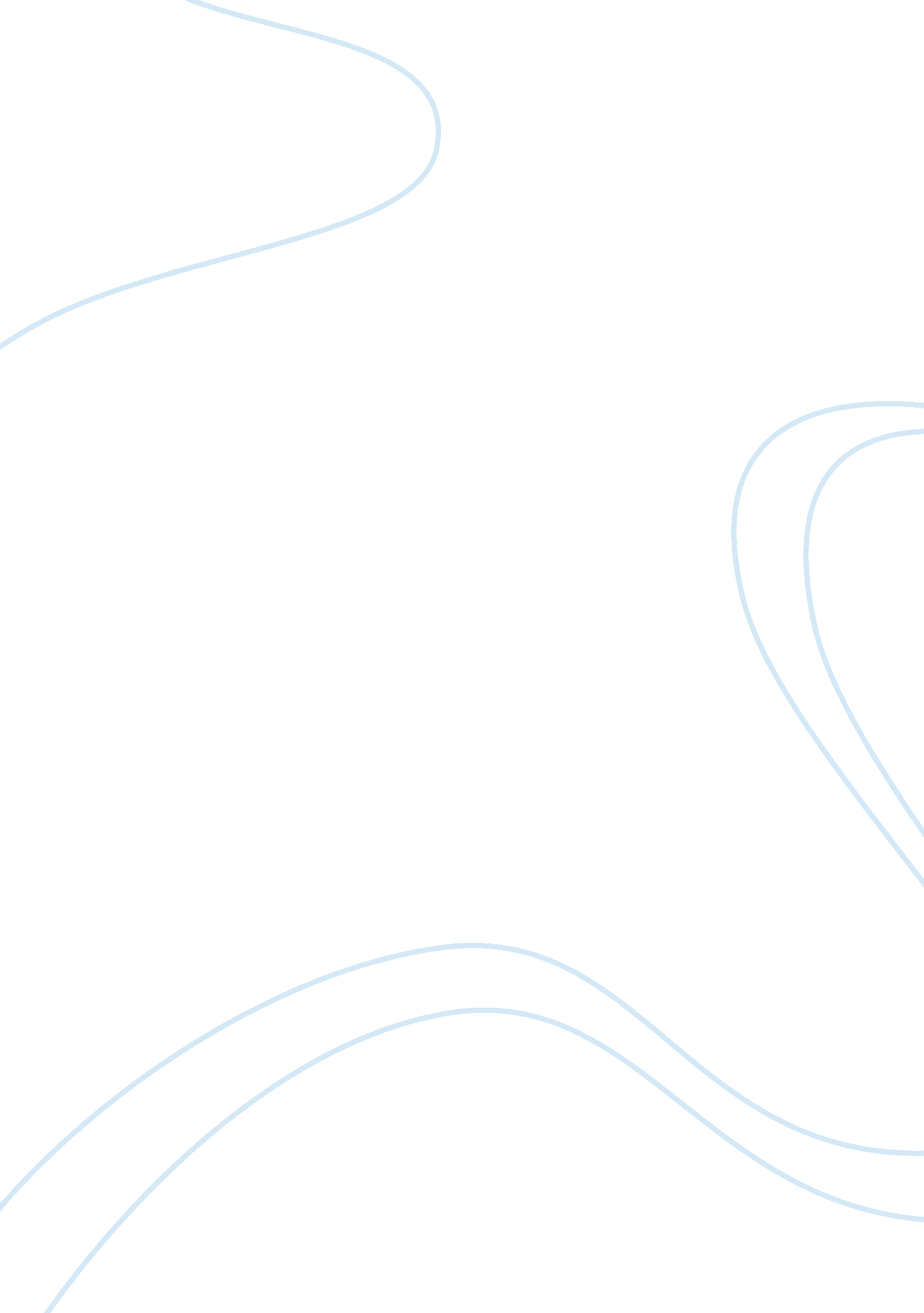 Example of research paper on religion and ecologyEnvironment, Nature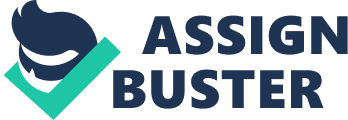 Religion has been seen as disempowered and in decrease in the cutting edge world, its implications no more applicable inside the overwhelming mainstream perspective and institutional temples losing control of social life to common bodies (i. e., secularization, privatization). However religion (or secularization) may not be so static or bound together a marvel as awhile ago thought (this may be an outcome of advanced Western inclination, as, for instance, Talal Asad contends; of the (liberal) separation of social order, dividing the religious and the common, characterizing the previous as bound together conventions concerned with profound, private convictions, not handy, open issues). Rather it may be more dynamic and unstable, a complex methodology of singular and social, official and informal, private and open, movements specifically settings. It might, consequently, still have a part on the planet and be a legitimate method for rousing, intervening, requesting, or reproducing individual and social (ecological) convictions and characters (or, in Grace Davie's terms, " memories"), though in more various and element structures than long ago suspected (with, for Peter Berger and Jose Casanova for instance, de-secularization and de-privatization perhaps happening). This may especially be so as the harmful impacts on nature's turf of up to date engineering bring out a moral reaction from people whom advancement has confined from the ethical assets required to address those impacts. 
New parkways of unequivocal and implied mindfulness, conviction, and movement might in this way come about, inside customary religious customs, assorted spiritualities, or new religious developments (thus " otherworldly existence" is regularly evoked as a usable (different, liquid, flexible, down to earth) idea close by or trading " religion"). Linda Woodhead and Paul Heelas, for instance, recommend a few coinciding or clashing religious reactions to the present day world: " religions of contrast", which recognize God and people and nature (e. g., alluring, fundamentalist perspectives); " religions of mankind", which adjust the heavenly, people, and nature (e. g., liberal religion, denominationalism); and " spiritualities of life", which receive a comprehensive viewpoint and attest a personality between the awesome, people, and nature (e. g., New Age, Neo-Pagan perspectives). 
There may be a considerable measure of age here then, then, this giving a connection where new religious structures can emerge (with potentially both secularization and sacralisation, old beliefs and new developments, happening). A " moral religion" or " world religious philosophy", for instance, may combine around worldwide moral issues, for example, the natural emergency. It may permit religions to recapture moral, political, and social capital and in addition to rouse new state of mind and movements. 
In this sense, religions, for Peter Beyer, Jose Casanova, John Esposito and Michael Watson, and Jeff Haynes, for instance, may captivate the issues made by cutting edge social order and make creative reactions, undertaking an all inclusive trans-social part characterizing and keeping up the worldwide normal great, getting to be assets for reproducing private convictions (for instance existentially reconnecting people to nature) and additionally openly tending to issues, (for example, the ecological emergency). They might accordingly pick up importance, legitimation, and impact through a desultory space of open cooperation, addressing present day social order and constraining it to think about its convictions, structures, and activities. Thusly religion may empower the discontents of the present day world, the vital worldwide issues, to be tended to and succeed, giving choices that morally unite mankind (in spite of the fact that still in a western liberal vote based and dialogic configuration (at first, it is conceivable religions can test and change this)). Peter Beyer, specifically, sees environmentalism as one conceivable approach to revitalize religion and impact the worldwide framework, in an eco-philosophy that might have eschatological suggestions for all of mankind. 
In this plan, religion might address lingering matters of the overwhelming framework (i. e., its moral, natural, or social results), overcoming any and all hardships between private and open, joining religious capacity (conviction) and execution (provision, open impact). Here natural issues give an enclosure to religious declaration as discriminating matters of open concern as well as pointers of underlying drivers of the issues, which are seen as good and otherworldly values, with religion being essential for their determination. Religious environmentalism might along these lines turn into a social development dependent upon religious assets, offering intending to and guaranteeing the ability to conquer the results of advanced mainstream values and structures. Accepting a religious and prophetic part religion might then display the natural emergency as an issue of cluttered or vile human relations and give the ideological and authoritative assets to conceptualize these and bargain with them. 
The field of religion and nature organizes and incorporates an extent of literary works and activities (drifting between the scholastic and the useful, the why and the how, pointing for a liquid reflexive toward oneself methodology) including religious customs, new religious developments, and ecological developments (counting reflections from science, open approach, and morals) that is mixing (or being made) into a distinguished religious and social structure. A couple of late impacts on and activities inside it incorporate: the gatherings in Assisi, in 1986, supported by the World Wildlife Fund, bringing about the Religious Declarations on Nature, in which religious customs focused on their sympathy toward the earth and how their religions lead them to administer to it; global Forums of Spiritual and Parliamentary Leaders, from 1988 to 1993, particularly their 1990 gathering Preserving and Cherishing the Earth: An Appeal for Joint Commitment in Science and Religion; the Joint Appeal (for nature's turf) in Religion and Science, an explanation by religious pioneers at the Summit on the Environment in 1991; activities since 1993 by the National Religious Partnership for the Environment in the U. s. a and the Religion and Ecology Group of the American Academy of Religion; activities since 1995 by the Alliance of Religions and Conservation in conjunction with the World Wildlife Fund and the World Bank, for instance the Sacred Gifts for a Living Planet meeting in 2000; declarations by the Dalai Lama, Pope John Paul II, and Ecumenical Patriarch Bartholomew I in the Religion, Science, and Environment Symposia from 1994 to 2002; the United Nations Environment Program, Interfaith Partnership for the Environment, for instance the World Peace Summit of Religious and Spiritual Leaders in 2000; religious information in the UN-invigorated Earth Charter Initiative, a proclamation of moral standards pointed at controlling humankind to a reasonable future. 
Perhaps the most in profundity engagement happened from May 1996 to July 1998 in the Center for the Study of World Religions at Harvard University when an arrangement of ten meetings under the title Religions of the World and Ecology were composed, headed by scholastics Mary Evelyn Tucker and John Grim, fortified by scholar Thomas Berry, and went to by around seven-hundred scholastics, religious pioneers, and natural authorities. Every gathering secured a real religious custom (Buddhism, Christianity, Confucianism, Daoism, Hinduism, indigenous customs, Islam, Jainism, Judaism, and Shinto) and investigated it for pictures and perspectives that could be identified with biology. Emulating these meetings, and emerging out of their dialog (and enlarging it), the Forum on Religion and Ecology was started in 1998. Its objectives include: identifying natural state of mind and practices inside customs; highlighting assets inside cosmology, custom, ceremony, and scripture; investigating shared traits and recognizing shared opinion on which to base dialog and movement; Establishing religion and environment as a zone of scholastic study; cultivating exploration; arranging gatherings and curricular assets; connecting religion to more extensive ecological developments, business, training, and the media; and helping a practical natural morals grounded in religious conventions; Providing books, papers, and authority articulations, on and by religious conventions and converging territories, for example, sex, money matters, morals, strategy, and science, and giving samples of ecological activity by religions, in what are called " captivated activities". 
Close by these activities the latest real expansion to the field and acting sort of as central point. This plans to investigate the connections between people, their various religions, and the Earth, analyze religious discernments of the Earth (ecologically inviting or overall), and survey if and how religions could be reshaping the biological, political, and religious scene. In doing this it investigates and advertises the real civil arguments, occasions, figures, aggregations, speculations, and customs, inside the field. As it were it delineates a domain, a developing and advancing order. Such activities plan to recover and reproduce religious conventions or animate new ones to push thriving human-earth relations. They see transformative potential outcomes in religion, seeing it as an honest to goodness, significant, and influential method for instilling natural cognizance, equipped to re-conceptualize demeanour to nature and existentially captivate humankind with it, and politically and socially captivate biological issues and invigorate environmental concern. Nobody religious custom or new development, one hegemonic perspective acting in confinement, is seen as fitting, nonetheless. 
There is seen a need to go past (abusive, damaging) static hegemonic understandings (of religion or nature). What is seen to be required is a differences of perspectives, activities, and talks in correspondence with each one in turn, utilized within a self-reflective not a publicizing toward oneself way. Along these lines truth cases are seen as regarded yet distinctive parkways to truth investigated, the shared opinion being the Earth itself. The procedure proposed for this incorporates: The chronicled and text based examination of cosmological and scriptural plans, distinguishing and focusing on moral codes and custom traditions that relate to environmental issues; evaluating the present pertinence of convention and enlarging religious convictions to incorporate different perspectives and non-personal inclination; Suggesting methods for adjusting distinctive customs in an inventive change, ecumenically utilizing or joining components, either where they are required or where they connect on particular issues; making an amalgam of new thoughts, practices, and associations enacting the human creative energy to a festival of life and dynamiting human vitality to taking part in and empowering its thriving. 
Such a methodology is imagined as moving past unyieldingness to an imparted feeling of the benefit of all of the planet, revivifying ceremonies and images in association with the biotic connection, consolidating transcendence and inherency through the vicinity of the heavenly on the planet and expanding morals to incorporate eco-driven concerns. Along these lines the point is not just to empower new environmentally based religious thinking inside conventions additionally to make imparted religious-biological vocabularies and activities. There is seen a need for commonly improving multifaceted correlations of religious ideas of nature. 
Religious conventions, then, are seen as ready to and expecting to give new essential values and wellsprings of social heading, new biological cosmologies, images, ceremonies and morals. Religious representations in this sense are seen as empowering understanding and fit to shape thought and activity. They spot individual and social characters specifically places and practices by reproducing originations of the world and the human place in it. They give moral methods of reasoning to conduct through relating a compelling, influential, cosmological dialect that proposes, brings out, and rouses by expressing paradigmatic truths characterizing conceivable outcomes and limits, suggesting or endorsing moral standards and activities, joining together they should and the is. Creation stories, for instance, is a genuine truth of the present by finding it in consecrated time, giving a basic cognitive authenticity and importance, joining good introductions and activities to records of infinite roots. Distinctive creation stories might likewise mix around shared conviction, for instance, the between connection of humankind and nature (e. g., a " looking after creation" representation). Re-examining or re-appropriating records of creation may in this sense fortify a re-evaluating of environmental conduct. New natural religious representations are accordingly seen as fit to adjust reasonable frameworks and invigorate new discernments and movements, making social change. They might therefore make another creative dialect including co-operation and adoration forever, re-establishing mankind in the Earth summoning more extensive natural personality and energy. 
The field of religion and nature in this manner energizes and starts the re-evaluation of religious conventions for natural similitude and subjects, investigating their contrasting ideas of nature, with the point of testing cutting edge common perspectives of nature's turf and humankind's part in it (and also testing the customs themselves). Inquiries postured to fortify such religious and natural re-elucidation and re-creative energy incorporate: what cosmological sizes in conventions help relate people to nature? How do conventions and consecrated writings test or help nature as a resource? What centre values inside customs may prompt an ecological morals? Is it accurate to say that it is conceivable to distinguish capable natural practices inside customs? 
Hence, the Yale Religion and Ecology group focuses on some persuasive analogies and subjects focused in the field's biological re-elucidations of Buddhism, Chinese customs (Confucianism, and Daoism), Christianity, and Islam and evaluate any shared characteristics or unions between them that may highlight new eco-religious structures. This is an inexorably specific gathering, reliant on space and picked for difference and correlation; Hinduism, indigenous conventions, Jainism, Judaism, or Shinto, all investigated in the Harvard meeting arrangement and ideas, for example, Deep Ecology, Gaia, or the Epic of Evolution, could additionally be investigated thusly. Such understandings themselves are obviously new religious structures, the " Buddhist", " Confucian", " Daoist", " Christian", and " Islamic" sees the examine are specific late naturally based elucidations of different, chronicled, and regularly setting ward customs, utilizing them as valuable wellsprings of natural thoughts, by earth mindful people or aggregations, and have not been without test (and choice, taking their primary focuses, inescapably disentangles their plans). The thought of bound together " religious conventions" or " world religions", for instance, emulating Tomoko Masuzawa, may be addressed (particularly when surveying Eastern structures which are, very various) these being seen as Western based ideas and developments appropriating and bringing together relevant and differing social structures. Nevertheless the thoughts communicated, while distinguishing connection and differing qualities and the dangers of re-appropriating customs, and tolerating the restrictions of arranging religion thusly, demonstrate how religion is inventively and alertly (and in the field of religion and nature, reflexively) being re-tended to in the present day setting, how religious people and conventions (which are liquid living customs) may be re-evaluating their perspectives, recuperating overlooked natural topics or empowering new ones and collaborating and perhaps joining. 
In conclusion, ecological issues, in this sense, give a coliseum to religious customs to address essential private and open matters, giving groups, ceremonies, and vocabularies for mankind to use to comprehend nature's turf and expressive natural concern. In this, they are likewise tested to adjust or augment their perspectives, to earth, and accordingly conceivably ecumenically, re-survey conventions and/or fortify new developments. The field of religion and environment looks to advertise and incorporate such religious natural engagement, giving basic ecological reason and an imparted responsibility, empowering and looking at natural concern and an understanding around customs, and afterward directing their differing perspectives into commonly enhancing dialog, morals, and activity. The point is therefore to animate a religious (and preferably more extensive, i. e., impacting the common) re-envisioning of nature's domain and mankind's relationship to and put inside it and activities towards it. 
In the Yale Forum, the engagement and investigated some naturally based religious perspectives, some distinctive originations of nature, communicated by ecologically minded scholastics and delegates of a few religious conventions, co-ordinated in the field of religion and environment. The Eastern customs of Buddhism, Confucianism, and Daoism, for instance, are deciphered as survey nature as a hallowed, comprehensive, interconnected methodology, a proportional web of life, in spite of the fact that mankind (by overcoming craving and childishness) may can improve this biological offset, taking advantage of a regular life-vitality. The Western customs of Christianity and Islam, by difference, are visualized as seeing God as making and manage nature, which reflects Him and in this way has natural worth, with humankind having an unique yet defective spot, accused of tending nature yet fizzling because of sin, in need of recuperation by grasping the soul and astuteness of God. Such perspectives are seen to test the cutting edge mainstream see in which humankind is overwhelming and dynamic, nature latent and static. Rather they push a dynamic, adjusted, related, nature, of which humankind is a coordinated yet disruptive part, whose part requests consideration. 
At present, where the field of religion and nature includes diverse religious customs (or new developments) being re-translated in parallel such re-creative ability may work to move people and aggregations inside them to re-evaluate their environmental state of mind and take part in dialog or, perhaps, rivalry, permitting both " preservationist" and " liberal", " conventional" and " new" sees. In this sense it may rouse new official eco-philosophies or famous eco-spiritualities. Further dialog might additionally permit a conceivable merging of perspectives as conventions take in of and impact one another. It is conceivable that perspectives may mix or syncretise, animating another naturally based religious development. The point to distinguish is that the field of religion and environment, and religion itself, is a complex (frequently mindful) process, a mixture of convictions and activities in constant evaluation in an experience with present day mainstream convictions and movements and their results (and with environment). Understanding and investigating this may empower more amazing valuation for how religion may create and advance, decrease or survive, and potentially be significant and powerful. Bibliography Gottlieb, Roger S. " Religion and Ecology." Tikkun 19, no. 5 (2006). 
Miller, James. " Connecting Religion and Ecology." (2012). 
Deane-Drummond, Celia, and Heinrich Bedford-Strohm, eds. Religion and Ecology in the Public Sphere. Continuum, 2011. 
Speth, James Gustave. " The Forum on Religion and Ecology at Yale." In The Forum. 2012. 
Winfield, Nicole, NBC Bay Area, and Pope Francis says during installation Mass. " The Forum on Religion and Ecology at Yale." In The Forum. 2013. 